Извещениео запросе котировок цен № 04/ЗК-АО ВРМ/2021  Уважаемые господа!Акционерное общество «Вагонреммаш» (АО «ВРМ») (далее – Заказчик) сообщает о проведении запроса котировок цен № 04/ЗК-АО ВРМ/2021 с целью выбора организации на право заключения договора поставки чёрного металлопроката для нужд Тамбовского ВРЗ и Воронежского ВРЗ – филиалов АО «ВРМ» в 1 квартале 2021 года. Котировочные заявки подаются в письменной форме в запечатанных конвертах до 10-00 часов московского времени «18» января 2021г. по адресу: 105005, г. Москва, набережная Академика Туполева, дом 15, корпус 2, офис 27.Организатором запроса котировок цен является АО «ВРМ» в лице сектора по проведению конкурсных процедур и мониторингу цен на закупаемые ТМЦ (далее Организатор).  Представитель Организатора, ответственный за проведение запроса котировок цен – Беленков Сергей Анатольевич, email: belenkovsa@vagonremmash.ru. Тел. (495) 550-28-90 доб. 272.Извещение о проведении запроса котировок цен № 04/ЗК-АО ВРМ/2021 размещено на официальном сайте АО «ВРМ» www.vagonremmash.ru ,(раздел «Тендеры»).Предметом запроса котировок цен является поставка чёрного металлопроката для нужд Тамбовского ВРЗ и Воронежского ВРЗ – филиалов АО «ВРМ» в 1 квартале 2021 года. 	Начальная (максимальная) цена договора составляет:147 814 272 (Сто сорок семь миллионов восемьсот четырнадцать тысяч двести семьдесят два) рубля 00 копеек без НДС;          177 377 126 (Сто семьдесят семь миллионов триста семьдесят семь  тысяч сто двадцать шесть) рублей 40 копеек с НДС.Настоящим приглашаем Вас принять участие в запросе котировок цен на нижеизложенных условиях (прилагаются).Председатель конкурсной комиссии АО «ВРМ»		            А.В. ПоповУТВЕРЖДАЮЗапрос котировок цен № 04/ЗК-АО ВРМ/20211. Условия запроса котировок цен1.1. Участниками по настоящему запросу котировок цен признаются лица, представившие котировочную заявку в порядке и сроки, установленные в настоящем запросе котировок цен. 1.2. Участник несет все расходы и убытки, связанные с подготовкой и подачей своей котировочной заявки. Заказчик и организатор не несут никакой ответственности по расходам и убыткам, понесенным участниками в связи с их участием в настоящем запросе котировок цен.1.3. Документы, представленные участниками в составе котировочных заявок, возврату не подлежат.1.4. Срок вскрытия конвертов с заявками может быть перенесен.1.5. Котировочные заявки рассматриваются как обязательства участников. Заказчик вправе требовать от Участника, предложившего лучшую котировочную заявку, заключения договора на условиях, указанных в его котировочной заявке.1.6. Заказчик оставляет за собой право прекратить процедуру проведения запроса котировок цен и отказаться от всех предложений в любое время до подведения его итогов без объяснения причин, не неся при этом никакой ответственности перед участниками, которым такое действие может принести убытки.  1.7. Котировочная документация и иная информация о запросе котировок цен размещается на официальном сайте АО «ВРМ» www.vagonremmash.ru  , (раздел «Тендеры»).1.8. Конфиденциальная информация, ставшая известной сторонам, при проведении настоящего запроса котировок цен не может быть передана третьим лицам за исключением случаев, предусмотренных законодательством Российской Федерации. 1.9. Заказчик вправе принять решение о внесении изменений в извещение о проведении запроса котировок и котировочную документацию не позднее, чем за 1 (один) рабочий день до даты окончания подачи заявок.1.10. Заказчик размещает дополнение и изменение, внесенные в извещение о проведении запроса котировок и в настоящую котировочную документацию, в соответствии с п.1.7. настоящей котировочной документации, в день принятия решения о внесении изменений.1.11. В случае внесения изменений позднее, чем за 2 (два) рабочих дня до даты окончания подачи заявок, Заказчик обязан продлить срок подачи котировочных заявок таким образом, чтобы со дня внесенных в извещение и котировочную документацию изменений до даты окончания срока подачи заявок оставалось не менее 5 (пять) дней.1.12. Запрос о разъяснении котировочной документации, может быть направлен с момента направления участникам котировочной документации, извещения о проведении запроса котировок и не позднее, чем за 2 (два) рабочих дня до окончания срока подачи заявок на участие в запросе котировок.1.13. Запрос от юридического лица оформляется на фирменном бланке участника запроса котировок (при наличии), заверяется уполномоченным лицом участника.          1.14. Запрос о разъяснении котировочной документации, полученный от участника позднее установленного срока, не подлежит рассмотрению.1.15 Разъяснения котировочной документации размещаются в соответствии с п.1.7. настоящей котировочной документацией в течение 2 (двух) дней со дня поступления запроса, но не позднее срока окончания подачи котировочных заявок.2. Котировочная заявка2.1. Котировочная заявка должна состоять из документов, требуемых в соответствии с условиями настоящего запроса котировок цен.2.2. Участник, вправе подать только одну котировочную заявку. Внесение изменений в котировочную заявку не допускается. В случае если Участник подает более одной котировочной заявки, а ранее поданные им котировочные заявки не отозваны, все котировочные заявки, предоставленные Участником, отклоняются.2.3. Котировочная заявка Участника, не соответствующая требованиям настоящего запроса котировок цен, отклоняется. В случае, если в составе заявки представлен документ, который не поддается прочтению (ввиду, например, низкого качества копирования/сканирования участником, повреждения документа участником и др.), документ считается не представленным и не рассматривается.2.4. Котировочная заявка оформляется на русском языке. Вся переписка, связанная с проведением настоящего запроса котировок цен, ведется на русском языке. Если в составе конкурсной заявки предоставляются документы на иностранном языке, такие документы должны быть переведены на русский язык, а перевод заверен нотариально.2.5. Котировочная заявка должна быть представлена до 10-00 часов московского времени «18» января 2021 г. по адресу: 105005, г. Москва, набережная Академика Туполева, дом 15, корпус, 2, офис 27. 2.6. Котировочная заявка, полученная после указанного в пункте 2.5. срока, не вскрывается и возврату не подлежит.2.7. Котировочная заявка должна быть подписана уполномоченным представителем Участника.2.8. Все рукописные исправления, сделанные в котировочной заявке, должны быть завизированы лицом, подписавшим котировочную заявку.2.9. Участник самостоятельно определяет способ доставки котировочной заявки, несет все риски несоблюдения сроков предоставления котировочной заявки и нарушения целостности конвертов, связанные с выбором способа доставки.2.10. Участник вправе отозвать поданную котировочную заявку в любое время до истечения срока подачи котировочных заявок.2.11. Котировочная заявка должна быть представлена в одном запечатанном конверте «Оригинал». Конверт должен иметь следующую маркировку:- «Оригинал»;- наименование участника;- заявка на участие в запросе котировок цен № 04/ЗК-АО ВРМ/2021        2.12. Документы, представленные в составе конверта, должны быть прошиты вместе с описью документов, скреплены печатью и заверены подписью уполномоченного лица участника. Все листы котировочной заявки должны быть пронумерованы.2.13. Все страницы котировочной заявки, за исключением нотариально заверенных документов и иллюстративных материалов, должны быть завизированы лицом, подписавшим заявку на участие в запросе котировок цен.2.14. Организатор принимает конверт с котировочными заявками до истечения срока подачи котировочных заявок.        2.15.  В случае если маркировка конверта не соответствует требованиям настоящего запроса котировок цен, конверт не запечатан, котировочная заявка не принимается организатором.2.16. Котировочная заявка должна содержать следующие документы:1) котировочную заявку по форме, согласно Приложению №1 к настоящему запросу котировок цен;2) сведения об участнике по форме, согласно Приложению №2 к настоящему запросу котировок цен;3) финансово-коммерческое предложение по форме, согласно Приложению №3 к настоящему запросу котировок цен.4) документ, подтверждающий полномочия лица, подписавшего котировочную заявку и финансово-коммерческое предложение, на право принимать обязательства от имени участника по запросу котировок цен № 04/ЗК-АО ВРМ/2021 (оригинал или копия, заверенная печатью участника и подписью уполномоченного лица);      5) протокол (решение) о назначении на должность руководителя (копия, заверенная участником);6) приказ о назначении руководителя, бухгалтера (копия, заверенная участником);  7) учредительные документы в последней редакции с учетом всех изменений и дополнений, зарегистрированные в установленном порядке (копии, заверенные подписью и печатью участника и с отметкой ИФНС), предоставляет каждое юридическое лицо, выступающее на стороне одного участника;8) копию паспорта физического лица, страхового свидетельства государственного пенсионного страхования (заверенную подписью участника);    9)  выписку из ЕГРЮЛ, выданную не ранее, чем за 30 календарных дней до даты подачи котировочной заявки (оригинал либо нотариально заверенная копия, либо подписанная усиленной квалифицированной электронной подписью) (предоставляет каждое юридическое и\или физическое лицо, выступающее на стороне одного участника);   10) бухгалтерскую отчетность, а именно: бухгалтерский баланс и отчет о финансовых результатах за 2019 г. (копии, заверенные участником, с отметкой инспекции Федеральной налоговой службы либо с приложением заверенной участником копии документа, подтверждающего получение ИФНС отправку в ИФНС бухгалтерской отчетности) (предоставляет каждое юридическое лицо, выступающее на стороне одного участника). Организации и индивидуальные предприниматели, применяющие упрощенную систему налогообложения, представляют информационное письмо, иной документ о правомерности применения УСН (например, уведомление о переходе на УСН по форме, утвержденной Приказом ФНС России от 02.11.2012 № ММВ-7-3/829@), банковскую карточку с образцами подписей и оттиском печати контрагента. 11) решение (протокол собрания) об одобрении крупной сделки, сделки с заинтересованностью и т.д., если такое решение собственников организации является необходимым для совершения сделки; 12) справку о среднесписочной численности работников (копия, заверенная участником); 13) договор (справку) об аренде/собственности офиса и/или производственных помещений (копию, заверенную участником);       14) налоговую отчетность (по прибыли и НДС) за последний отчетный период (копии, заверенные претендентом, с отметкой инспекции Федеральной налоговой службы либо с приложением заверенной претендентом копии документа, подтверждающего получение ИФНС, отправку в ИФНС налоговой отчетности). 15) информацию о наличии транспортных средств и оборудования в соответствии с техническим заданием, либо документы, подтверждающие возможность поставки Товара (копию, заверенную участником);       16) справку об исполнении налогоплательщиком (плательщиком сборов, налоговым агентом) обязанности по уплате налогов, сборов, пеней, штрафов, процентов, выданную не ранее 10 (десяти) рабочих дней до даты подачи котировочной заявки,  налоговыми органами по форме, утвержденной Приказом ФНС России от 20.01.2017 N ММВ-7-8/20@,  с учетом внесенных в приказ изменений (оригинал или нотариально заверенная копия, либо подписанная усиленной квалификационной электронной подписью) (предоставляет каждое юридическое и\или физическое лицо, выступающее на стороне одного участника).В случае если у участника (лиц, выступающих на стороне участника) имеются филиалы и в представленной справке имеется информация о наличии неисполненной обязанности по уплате налогов, сборов, пеней, штрафов по какой-либо из инспекций ФНС России, в которой указанный участник (лицо, выступающее на стороне участника) состоит на учете, должна быть дополнительно предоставлена справка по форме, утвержденной приказом ФНС России от 28 декабря 2016 г. № ММВ-7-17/722@, с учетом внесенных в приказ изменений (подписанная усиленной квалификационной электронной подписью). Участник запроса котировок считается соответствующим, установленному требованию в случае наличия у него задолженности по налогам, сборам и пени на дату рассмотрения заявки на участие в запросе котировок цен в размере не более 1000, 00 рублей.17)  информационное письмо/иной документ, подтверждающий, что участник является производителемили- информационное письмо/иной документ, выданный производителем и/или дилерский договор с производителем товаров (копия, заверенная участником)или- договор с дилером/поставщиком, с приложением копии договора, заключенного между дилером/поставщиком и производителем, и/или информационных писем, иных документов, выданных производителем дилеру/поставщику (копии, заверенные участником);3. Финансово-коммерческое предложение	3.1. Финансово-коммерческое предложение должно включать цену за единицу и общую стоимость предложения с учетом и без учета НДС, а также подробное описание (спецификацию, технические требования и др.) товаров. Цены необходимо приводить в рублях, с учетом всех возможных расходов участника, с учетом и без учета НДС.	3.2. Финансово-коммерческое предложение должно быть оформлено в соответствии с приложением №3 к запросу котировок цен.	3.3. Для целей единообразного подхода к расчету сумм финансово-коммерческого предложения суммы с учетом НДС необходимо рассчитывать следующим образом: цена единицы товаров без учета НДС, округленная до двух знаков после запятой, умножается на количество, полученное значение округляется до двух знаков после запятой и умножается на 1,20 (либо иной коэффициент в зависимости от ставки НДС, применяемой в отношении участника). В случае изменения налогового законодательства, виды и ставки налогов будут применяться в соответствии с такими изменениями.	3.4. Финансово-коммерческое предложение должно содержать все условия, предусмотренные настоящим запросом котировок цен и позволяющие оценить котировочную заявку участника. Условия должны быть изложены таким образом, чтобы при рассмотрении и сопоставлении заявок не допускалось их неоднозначное толкование. Все условия котировочной заявки участника понимаются заказчиком, организатором буквально, в случае расхождений показателей, изложенных цифрами и прописью, приоритет имеют написанные прописью.	3.5. Финансово-коммерческое предложение должно содержать сроки поставки товаров с даты заключения договора, условия осуществления платежей (сроки и условия рассрочки платежа и др.).	3.6. Предложение участника о цене, содержащееся в финансово-коммерческом предложении, не может превышать начальную (максимальную) цену договора с учетом и без учета НДС, установленную в запросе котировок цен. 3.7. Не допускается превышение единичных расценок цен с учетом и без учета НДС, указанных в настоящем запросе котировок цен.	4. Недобросовестные действия Участника4.1. К недобросовестным действиям Участника относятся действия, которые выражаются в том, что Участник прямо или косвенно предлагает, дает либо соглашается дать любому должностному лицу (служащему) Заказчика/организатора вознаграждение в любой форме (материальное вознаграждение, предложение о найме или какая-либо другая услуга) в целях оказания воздействия на процедуру проведения запроса котировок цен, принятие решения, применение какой-либо процедуры или совершение иного действия заказчиком/организатором.4.2. В случае установления недобросовестности действий Участника, такой Участник может быть отстранен от участия в запросе котировок цен. Информация об этом и мотивы принятого решения указываются в протоколе и сообщаются Участнику.5.  Рассмотрение котировочных заявок и подведение итогов запроса котировок цен5.1. Лучшей признается котировочная заявка, которая отвечает всем требованиям, установленным в запросе котировок цен, и содержит наиболее низкую цену товаров без учета НДС. При наличии нескольких равнозначных котировочных заявок лучшей признается та, которая поступила ранее других котировочных заявок.        5.2. Рассмотрение котировочных заявок осуществляется экспертной группой совместно с организатором по адресу: 105005, г. Москва, набережная Академика Туполева, дом 15, корпус, 2, офис 27, «18» января 2021 г. в 14.00.5.3. В ходе рассмотрения котировочных заявок организатор вправе потребовать от Участников разъяснения сведений, содержащихся в котировочных заявках, не допуская при этом изменения содержания заявки.5.4. Если в заявке имеются расхождения между обозначением сумм словами и цифрами, то к рассмотрению принимается сумма, указанная словами. Если в заявке имеются арифметические ошибки или неточности, связанные с расчетом сумм НДС, к рассмотрению принимаются суммы без учета НДС. Итоговая сумма предложения определяется с учетом применяемой Участником системы налогообложения.       5.5. Котировочные заявки отклоняются в случае:1) несоответствия котировочной заявки требованиям, указанным в запросе котировок цен;2) указания в котировочной заявке начальной (максимальной) цены товаров с учетом и без учета НДС выше установленной в запросе котировок цен;3) отказа от проведения запроса котировок цен.4) непредставления Участником закупки разъяснений положений котировочной заявки (в случае наличия требования заказчика).Отклонение котировочных заявок по иным основаниям не допускается.5.6. Результаты рассмотрения и оценки котировочных заявок экспертной группой и организатором оформляются протоколом.5.7. Протокол рассмотрения и оценки котировочных заявок размещается в соответствии с п.1.7. настоящей котировочной документации5.8. Подведение итогов запроса котировок цен проводится по адресу: 105005, г. Москва, набережная Академика Туполева, дом 15, корпус, 2, офис 27, «18» января 2021 г.           Конкурсная комиссия рассматривает подготовленные экспертной группой совместно с организатором материалы и утверждает итоги запроса котировок цен.5.9. Решение конкурсной комиссии оформляется протоколом.5.10. Выписка из протокола заседания конкурсной комиссии размещается в соответствии с п.1.7. настоящей котировочной документации в течение 3 (трех) календарных дней от даты подписания протокола.5.11. Договор заключается с Участником, чья котировочная заявка признана лучшей.5.12. Комиссия по согласованию с исполнителем Договора при заключении и/или в ходе исполнения Договора вправе изменить количество предусмотренного договором объема Товара при изменении потребности в Товаре, на поставку которых заключен Договор в пределах 30 % от начальной (максимальной) цены Договора.5.13. Запрос котировок цен признается состоявшимся, если подано не менее 3 (трех) котировочных заявок, соответствующих требованиям, установленным в запросе котировок цен, и ни одна из них не была отозвана до подведения итогов запроса котировок цен.5.14. Запрос котировок признается несостоявшимся в случае, если: 1) на участие в запросе котировок подано менее 3 котировочных заявок;2) по итогам рассмотрения и оценки котировочных заявок только одна котировочная заявка признана соответствующей котировочной документации;3) все котировочные заявки признаны несоответствующими котировочной документации;4) победитель запроса котировок или участник закупки, предложивший в котировочной заявке цену, такую же, как и победитель, или участник закупки, предложение о цене договора которого содержит лучшие условия по цене договора, следующие после предложенных победителем в проведении запроса котировок условий, уклоняется от заключения договора.5.15. Если запрос котировок признан несостоявшимся в случае, если по итогам рассмотрения и оценки котировочных заявок только одна котировочная заявка признана соответствующей котировочной документации, с участником закупки, подавшим такую заявку, при условии, что котировочная заявка соответствует требованиям, изложенным в котировочной документации, может быть заключен договор в порядке, установленном нормативными документами заказчика. Цена такого договора не может превышать цену, указанную в котировочной заявке участника закупки.5.16. Если запрос котировок признан несостоявшимся, заказчик вправе объявить новый запрос котировок или осуществить закупку другим способом. 6. Заключение договора       6.1. Положения договора (условия оплаты, сроки, цена за единицу, ответственность сторон, стоимость товаров и т.п.) не могут быть изменены по сравнению с запросом котировок цен и котировочной заявкой участника, представившего лучшее предложение. При невыполнении Участником, представившим котировочную заявку, признанную лучшей, требований настоящего пункта такой Участник признается уклонившимся от заключения договора. Договор в таком случае может быть заключен с другим Участником, предложившим такую же цену договора (участником, предложение которого содержит лучшие после предложенных участником, направившим лучшую котировочную заявку, условия по цене договора).6.2. Участник, котировочная заявка которого признана лучшей, должен подписать договор не позднее 10 (десяти) календарных дней со дня подведения итогов запроса котировок цен.6.3. Договор заключается в соответствии с законодательством Российской Федерации согласно Приложению № 4 к настоящему запросу котировок цен. Стоимость договора определяется на основании стоимости предложения, признанного лучшим, без НДС, с учетом применяемой участником, сделавшим такое предложение, системы налогообложения.6.4. В случае если Участник, котировочная заявка которого признана лучшей, уклоняется от подписания Договора более, чем на 5 (пять) рабочих дней, Договор может быть заключен с участником, предложение которого содержит лучшие после предложенных участником, направившим лучшую котировочную заявку, условия по цене Договора. 6.5. Срок выполнения обязательств по Договору определяется на основании требований настоящего запроса котировок цен и условий финансово-коммерческого предложения, начиная с момента заключения Договора.6.6. До заключения Договора, Участник, с которым заключается Договор по итогам процедуры размещения заказа, представляет сведения о своих владельцах, включая конечных бенефициаров, с приложением подтверждающих документов.В случае непредставления указанных сведений и документов, заказчик вправе отказаться от заключения договора.  7.1.Техническое задание        7.1.1. Предмет запроса котировок цен: заключение договора на право поставки чёрного металлопроката для нужд Тамбовского ВРЗ и Воронежского ВРЗ – филиалов АО «ВРМ» в 1 квартале 2021 года.        7.1.2. В заявке участника должны быть изложены условия, соответствующие требованиям технического задания, либо более выгодные для Заказчика.        7.1.3 Участник, в случае победы в настоящем запросе котировок цен, должен поставить Товар в полном объеме, предусмотренном настоящей документацией.         7.2. Начальная (максимальная) цена договора составляет: 147 814 272 (Сто сорок семь миллионов восемьсот четырнадцать тысяч двести семьдесят два) рубля 00 копеек без НДС;          177 377 126 (Сто семьдесят семь миллионов триста семьдесят семь  тысяч сто двадцать шесть) рублей 40 копеек с НДС. 	 Начальная (максимальная) цена договора включает в себя стоимость Товара, стоимость доставки товара до места загрузки в транспортное средство, стоимость погрузочно-разгрузочных работ при отправлении (отгрузке) товара, стоимость запорных устройств, защитной упаковки, необоротной тары, стоимость по доставке Товара до склада Заказчика. В случае изменения налогового законодательства виды и ставки налогов будут применяться в соответствии с такими изменениями.          7.3. Поставка Товара осуществляется в адреса грузополучателей: -Тамбовский ВРЗ АО «ВРМ» - 392009, г. Тамбов, пл. Мастерских, д. 1;          -Воронежский ВРЗ АО «ВРМ» - 394010, г. Воронеж, пер. Богдана Хмельницкого, д. 1.7.4. Срок поставки Товара7.4.1. Поставка Товара должна быть осуществлена до 31.03.2021 года.7.4.2. Спецификациями определяются только количество, периоды и сроки поставки Товара. Все остальные условия поставки предусмотрены условиями Договора. В случае возникновения разночтений между положениями Договора и Спецификацией, положения Договора считать приоритетными.7.5. Требования к поставке Товара	7.5.1. Товар должен иметь сертификаты (паспорта) или их копии, заверенные печатью участника и подписью уполномоченного лица, подтверждающие качество. Товар должен соответствовать требованиям утвержденных технических условий, и/или государственных и отраслевых стандартов на соответствующий вид товара.		7.6.  Порядок оплаты Товара7.6.1. Оплата Товара по настоящему Договору производится Покупателем в течение 60 (Шестьдесят) календарных дней с даты поставки Товара Покупателю/Грузополучателю и получения полного комплекта документов (в т.ч. счет, счет-фактура, товарная накладная унифицированной формы ТОРГ-12, либо УПД, копии сертификатов качества или технических паспортов, заверенные поставщиком копии отгрузочных документов, другие документы, предусмотренные договором).	7.6.2.	  Все расчеты по настоящему Договору производятся в рублях РФ путем безналичного перечисления денежных средств Заказчика на расчетный счет Поставщика. В платежном поручении Заказчик указывает номер и дату настоящего Договора, номер и дату оплачиваемого счета, номер и дату Спецификации. 7.6.3. После прекращения действия настоящего Договора Заказчик вправе произвести окончательный расчет с Поставщиком на основании акта сверки взаимных расчетов.         7.6.4. Объем и единичные расценки указаны в Таблице №1:Таблица № 1  Главный специалист службы МТО							В.В. Ерёмкин          Начальник службы МТО								М.С. Герасимов	На бланке участника                                                                                                                                Приложение № 1                                                                       к запросу котировок цен     № 04/ЗК-АО ВРМ/2021КОТИРОВОЧНАЯ ЗАЯВКАна запрос котировок цен № 04/ЗК-АО ВРМ/2021Дата:______________Кому: Конкурсной комиссии УС АО «ВРМ»Будучи уполномоченным представлять и действовать от имени ________________ (указать наименование участника или, в случае участия нескольких лиц на стороне одного участника наименования таких лиц), а также полностью изучив запрос котировок цен, я, нижеподписавшийся, настоящим подаю котировочную заявку на участие в запросе котировок цен  № 04/ЗК-АО ВРМ/2021 с целью выбора организации на право заключения договора поставки чёрного металлопроката для нужд Тамбовского ВРЗ и Воронежского ВРЗ – филиалов АО «ВРМ» в 1 квартале 2021 года.Уполномоченным представителям Заказчика и Организатора настоящим предоставляются полномочия наводить справки или проводить исследования с целью изучения отчетов, документов и сведений, представленных в данной заявке, и обращаться к юридическим и физическим лицам, государственным органам и учреждениям, обслуживающим нас банкам за разъяснениями относительно финансовых и технических вопросов.Настоящая заявка служит также разрешением любому лицу или уполномоченному представителю любого учреждения, на которое содержится ссылка в сопровождающей документации, представлять любую информацию, необходимую для проверки заявлений и сведений, содержащихся в настоящей заявке, или относящихся к ресурсам, опыту и компетенции участника.Настоящим подтверждается, что ______(наименование участника запроса котировок цен) ознакомилось(ся) с условиями настоящего запроса котировок цен, с ними согласно(ен) и возражений не имеет.В частности, _______ (наименование участника запроса котировок цен), подавая настоящую заявку, согласно(ен) с тем, что:результаты рассмотрения заявки зависят от проверки всех данных, представленных ______________ (наименование участника запроса котировок цен), а также иных сведений, имеющихся в распоряжении заказчика;за любую ошибку или упущение в представленной __________________ (наименование участника запроса котировок цен) заявке ответственность целиком и полностью будет лежать на __________________ (наименование участника запроса котировок цен).В случае признания _________ (наименование участника запроса котировок цен) участником с котировочной заявкой ________ содержащей лучшие условия исполнения договора, мы обязуемся:1.  До заключения договора представить сведения о своих владельцах, включая конечных бенефициаров, с приложением подтверждающих документов. ________________ (наименование участника запроса котировок цен) предупрежден(о), что при непредставлении указанных сведений и документов, заказчик вправе отказаться от заключения договора.2. Подписать договор на условиях настоящей котировочной заявки и условий Заказчика, указанных в запросе котировок цен;3. Исполнять обязанности, предусмотренные заключенным договором строго в соответствии с требованиями такого договора;4. Не вносить в договор изменения, не предусмотренные условиями котировочной документации.Подавая настоящую котировочную заявку __________ (наименование участника запроса котировок цен) согласен с порядком оплаты поставки Товаров по договору.Заказчик оставляет за собой право принимать или отклонять все котировочные заявки, а также прекратить процедуру проведения запроса котировок и отказаться от всех предложений в любое время до подведения итогов без объяснения причин, не неся при этом никакой ответственности перед участниками, которым такое действие может принести убытки.Нижеподписавшийся удостоверяет, что сделанные заявления и предоставленные в котировочной заявке сведения, заполненной должным образом, являются полными, точными и верными во всех деталях.В подтверждение этого прилагаем все необходимые документы.Представитель, имеющий полномочия подписать котировочную заявку от имени__________________________________________________________________(вставить полное наименование участника)«___»____________20___ г._________________________________________________(должность, подпись, Ф.И.О, печать)                                                                                                                       Приложение № 2к запросу котировок цен      № 04/ЗК-АО ВРМ/2021 ___________СВЕДЕНИЯ О УЧАСТНИКЕ (для юридических лиц)Контактные лицаУполномоченные представители Заказчика, могут связаться со следующими лицами для получения дополнительной информации о претенденте:Справки по общим вопросам и вопросам управленияКонтактное лицо (должность, ФИО, телефон)Справки по кадровым вопросамКонтактное лицо (должность, ФИО, телефон)Справки по техническим вопросамКонтактное лицо (должность, ФИО, телефон)Справки по финансовым вопросамКонтактное лицо (должность, ФИО, телефон)Имеющий полномочия действовать от имени претендента ________________________________________________________(Полное наименование претендента)_________________________________________________________________(Должность, подпись, ФИО)                                                (печать)СВЕДЕНИЯ ОБ УЧАСТНИКЕ (для физических лиц)(в случае, если на стороне одного участника участвует несколько лиц, сведения предоставляются на каждое лицо)Фамилия, имя, отчество _____________________________________Паспортные данные ________________________________________ИНН______________________________________________________Место жительства__________________________________________Телефон (______) __________________________________________Факс (______) _____________________________________________Адрес электронной почты __________________@_______________Банковские реквизиты_______________________________________Имеющий полномочия действовать от имени участника___________________________________________________(полное наименование участника)_________________________________________________(подпись, Ф.И.О)                                                                                                                      Приложение № 3к запросу котировок цен     № 04/ЗК-АО ВРМ/2021	                                                        ФИНАНСОВО-КОММЕРЧЕСКОЕ ПРЕДЛОЖЕНИЕ «____» ___________ 2021 г.Запрос котировок цен № 04/ЗК-АО ВРМ/2021______________________________________________________________________(Полное наименование участника)       Полная и окончательная стоимость финансово-коммерческого предложения составляет: _____ без учета НДС, _____ с учетом всех налогов включая НДС      Финансово-коммерческое предложение должно содержать, условия осуществления платежей (сроки и условия рассрочки платежа и др.).       Представитель, имеющий полномочия подписать финансово-коммерческое предложение от имени______________________________________________________________(полное наименование участника)______________________________________________________________                              (должность, подпись, Ф.И.О, печать)                                                                                         Приложение № 4                                                                                                     к запросу котировок цен                                                                       								          № 04/ЗК-АО ВРМ/2021ДОГОВОР ПОСТАВКИ № ____________г. Москва							 	«___»________ 20___г.Акционерное Общество «Вагонреммаш» (АО «ВРМ»), именуемое в дальнейшем «Покупатель», в лице генерального директора Долгова Павла Сергеевича, действующего на основании Устава, с одной стороны и __________________________ именуемое в дальнейшем «Поставщик», в лице ____________________, действующего на основании __________, с другой стороны, совместно именуемые в дальнейшем «Стороны», заключили настоящий Договор о нижеследующем:1. ПРЕДМЕТ ДОГОВОРА1.1. Поставщик обязуется поставить Покупателю Товар, а Покупатель обязуется принять и оплатить Товар на условиях настоящего Договора.Для целей настоящего Договора Товаром являются товарно-материальные ценности (далее также – ТМЦ), предназначенные для обеспечения производственного процесса и хозяйственных нужд. Перечень (номенклатура) ТМЦ приведен в Приложении № 1 к настоящему Договору.Товар поставляется партиями. Сроки и порядок поставки каждой партии Товара указываются в Спецификациях к настоящему Договору, форма которых приведена в Приложении № 2 к Договору, которые после подписания их Сторонами являются неотъемлемой частью настоящего Договора В Спецификации указываются: наименование Товара; ГОСТ (при наличии); единицы измерения; количество; ставка НДС; Цена Товара без НДС; Сумма НДС; Стоимость Товара с НДС; срок/период поставки Товара; наименование Грузополучателя; Стоимость Товара прописью; Условия доставки: склад Грузоотправителя; склад Грузополучателя; срок поставки партии Товара; стоимость доставки Товара (в случае, если доставка не входит в стоимость Товара). Форма (Приложение № 2) и данные, закрепленные в Форме Спецификации, изменению не подлежат. Изменение условий Договора путем подписания Спецификаций не допускается.Настоящим Стороны соглашаются изменить по требованию Покупателя количество предусмотренного договором объема Товара, при изменении потребности в Товаре, на поставку которых заключен Договор, в пределах 30 % от начальной (максимальной) цены Договора/договорного объема поставки Товара по цене Товара, указанной в приложении № 1 к Договору, и с учетом п. 2.2 и п. 2.3 Договора.Письменное требование о поставке дополнительной партии Товара, а также Спецификацию с указанием срока и порядка поставки, Покупатель направляет Поставщику не менее, чем за ____ рабочих дней до предполагаемой даты поставки Товара. 1.2. Настоящий Договор заключен на основании конкурса/аукциона/запроса котировок цен Протокол №________________ от ___________________________.1.3. Стороны признают, что настоящий Договор заключается в условиях распространения коронавирусной инфекции, которое является в сложившихся условиях чрезвычайным и непредотвратимым обстоятельством и обстоятельством непреодолимой силы согласно Указу Мэра Москвы от 23 марта 2020 г. № 26-УМ «О внесении изменений в указ Мэра Москвы от 5 марта 2020 г. № 12-УМ», Указу  Мэра Москвы от 25.09.2020 № 92-УМ «О внесении изменений в правовые акты города Москвы», в связи с чем, допускается изменение Покупателем объемов поставок в одностороннем порядке, без применения к нему штрафных санкций.*2. СТОИМОСТЬ И ПОРЯДОК РАСЧЕТОВ2.1. Общая стоимость настоящего Договора определяется по сумме всех подписанных Сторонами Спецификаций. 2.2. Цена Договора включает в себя стоимость Товара, стоимость погрузочно-разгрузочных работ при отправлении (отгрузке) Товара, стоимость запорных устройств, защитной упаковки, невозвратной тары, стоимость услуг по доставке Товара до склада Покупателя.2.3. Цена за единицу Товара является фиксированной в течение срока действия настоящего Договора и изменению в сторону увеличения не подлежит. 2.4. Оплата Товара по настоящему Договору производится Покупателем в течение 60 (щестидесяти) календарных дней с даты поставки Товара Покупателю/Грузополучателю и получения полного комплекта документов (в т.ч. счет, счет-фактура, товарная накладная унифицированной формы ТОРГ-12, либо УПД, копии сертификатов качества или технических паспортов, заверенные поставщиком копии отгрузочных документов, другие документы, предусмотренные договором).2.5. Обязательства Покупателя по оплате считаются исполненными с даты списания денежных средств с расчетного счета Покупателя.2.6. В случае изменения налогового законодательства, виды и ставки налогов будут применяться в соответствии с такими изменениями.3. СРОКИ И УСЛОВИЯ ПОСТАВКИ3.1. Объем и сроки поставки каждой партии Товара Спецификацией, которая после подписания обеими Сторонами является приложением к настоящему Договору и его неотъемлемой частью. Спецификация составляется на основании заявки покупателя.Заявка Покупателя должна содержать наименование и количество Товара, подлежащего поставке Покупателю, а также предполагаемую дату поставки Товара Покупателю/Грузополучателю. В Заявке, в обязательном порядке, должны быть указаны наименование и реквизиты Грузополучателя (далее – Грузополучатель), которые включаются в Спецификацию на данную партию Товара при ее составлении. Грузополучателями по настоящему Договору являются:- Тамбовский ВРЗ АО «ВРМ»;- Воронежский ВРЗ АО «ВРМ».Заявки на поставку Товара Покупатель направляет в адрес Поставщика.3.1.1. Допускается направление заявок и спецификаций по электронной почте на адреса, указанные в разделе «Юридические адреса и банковские реквизиты Сторон» настоящего Договора. Документы направленные в соответствии с настоящим пунктом считаются направленными и полученными должным образом.   3.2. Поставщик, после поступления к нему Заявки Покупателя, обязуется в течение 3 (трех) рабочих дней подготовить, подписать, заверить печатью Спецификацию на заявленную партию Товара и направить данную Спецификацию в адрес Покупателя, в двух экземплярах, для подписания. 3.3. Покупатель, в течение 5 (пяти) рабочих дней от даты получения Спецификации, обязан подписать ее или направить мотивированный отказ от ее подписания. 3.4. Доставка Товара осуществляется силами Поставщика в соответствии с п. 2.2. Договора.В случае, если Поставщик не является Грузоотправителем в рамках настоящего договора, то он обязан предоставить информацию о наличии договорных отношений между лицами, участвующими в хозяйственной операции. Покупатель вправе приостановить приемку Товара без применения к нему штрафных санкций в случае непредоставления Поставщиком подтверждающих документов, указанных в настоящем пункте. 3.5. Поставщик, не позднее, чем за 1 (один) рабочий день до срока поставки Товара, обязан уведомить Покупателя/Грузополучателя о его готовности к поставке. Соответствующее уведомление направляется любым доступным для Сторон способом, позволяющим однозначно убедиться об осведомленности Сторон в готовности Товара к поставке. 3.6. Поставщик обязан подготовить Товар к передаче Покупателю/Грузополучателю: упаковать стандартным образом, принятым у изготовителя, и идентифицировать Товар путем либо написания, либо нанесения наклеек с наименованием Товара. Тара, в которой Поставщик поставляет Товар Покупателю, является невозвратной. 3.7. Приемка Товара по количеству, ассортименту, качеству, комплектности и упаковке производится при его передаче Покупателю/Грузополучателю на складе Покупателя/Поставщика по сопроводительным документам (Спецификации к Договору, товарной накладной унифицированной формы ТОРГ-12, либо УПД, по которым произведена отгрузка Товара, технической документации (паспорту), сертификатам на Товар). При приемке Товара Стороны также руководствуются Инструкцией о порядке приемки продукции производственно-технического назначения и товаров народного потребления по количеству, утвержденной Постановлением Госарбитража СССР от 15.06.1965 г. № П-6, Инструкцией о порядке приемки продукции производственно-технического назначения и товаров народного потребления по качеству, утвержденной Постановлением Госарбитража СССР от 25.04.1966 № П-7 (с изменениями и дополнениями).В случае обнаружения несоответствия Товара указанным документам Покупатель/ Грузополучатель составляет комиссионный акт, который является основанием для непринятия Товара и предъявления претензии Поставщику.3.8. Товар, подлежащий обязательной сертификации, поставляется с соответствующими сертификатами. Эксплуатационно-техническая документация и сертификаты (при необходимости их представления) на партии однотипного Товара прилагаются к первой партии такого Товара.Никакие указания уполномоченных представителей Покупателя не могут служить основанием для поставки несертифицированного Товара, если Товар подлежит обязательной сертификации в соответствии с действующим законодательством Российской Федерации. Любое такое указание Стороны признают ничтожными.3.9. Право собственности на Товар и риск случайной гибели переходит к Покупателю в момент подписания товарной накладной унифицированной формы ТОРГ-12, либо УПД, и фактическое получение Товара. 3.10. Поставщик одновременно с поставляемым Товаром обязан передать Покупателю/ Грузополучателю оригиналы следующих первичных документов:- счет-фактура на поставленный Товар, товарная накладная унифицированной формы ТОРГ-12, либо УПД; - сертификаты соответствия (декларацию о соответствии) на Товар (при необходимости их представления) – заверенная копия.- сертификат (паспорт) качества, технический паспорт, акт технической годности на Товар;4. ГАРАНТИЯ И ОТВЕТСТВЕННОСТЬ 4.1. На поставляемый по настоящему Договору Товар гарантийный срок составляет _______ месяцев с даты поставки Товара Покупателю. В течение гарантийного срока Покупатель имеет право предъявить Поставщику требования по устранению выявленных недостатков Товара или замене Товара.4.2.При обнаружении в период гарантийного срока недостатков Товара, явившихся следствием ненадлежащего качества изготовления или каких-либо иных недостатков Покупатель направляет Поставщику уведомление об обнаружении таких недостатков. Поставщик, в течение 3 (трех) рабочих дней с момента получения уведомления, обязан обеспечить прибытие своего полномочного представителя для осмотра, составления рекламационных документов, по адресу, указанному в уведомлении. В случае невозможности обеспечить прибытие своих представителей в указанный срок, Поставщик обязан письменно уведомить об этом Покупателя.4.2.1. В случае неявки представителя Поставщика в предусмотренные п. 4.2. сроки и отсутствии сообщения о предполагаемой дате прибытия, Покупатель вправе составить рекламационные документы в одностороннем порядке. При этом, составленные рекламационные документы Покупателем в одностороннем порядке, будут иметь юридическую силу.4.2.2. Поставщик обязан своими силами и за свой счет произвести устранение выявленных недостатков. При этом, все расходы, связанные с устранением недостатков, несет Поставщик. Кроме того, Покупатель вправе потребовать, а Поставщик обязан уплатить Покупателю штрафную неустойку в размере 0,1% (ноль целых одна десятая процента) от стоимости Товара за каждый день, начиная с даты направления в адрес Поставщика уведомления согласно п. 4.2 Договора до даты устранения Поставщиком выявленных недостатков.Покупатель по согласованию в Поставщиком вправе самостоятельно устранить выявленные недостатки Товара. В таком случае все расходы Покупателя по устранению выявленных недостатков Товара безусловно возмещаются Поставщиком Покупателю. 4.3. Нарушение гарантийных пломб, а также самостоятельное изменение конструкции или вторжение в конструкцию (попытки самостоятельного проведения ремонта) Товара со стороны Покупателя лишает Покупателя права на проведение гарантийного ремонта.4.4. Поставщик гарантирует, что поставляемый по настоящему Договору Товар находится у него в собственности на законном основании, свободен от прав третьих лиц, не заложен, не находится под арестом, не обременен другими обязательствами.4.5. За просрочку оплаты поставленного Товара Покупатель несёт ответственность в соответствии с действующим законодательством Российской Федерации и, по требованию Поставщика, уплачивает Поставщику пени в размере 0,1 % от суммы задолженности за каждый день просрочки по настоящему Договору, но не более 10 % от суммы задолженности.4.6.  В случае нарушения срока поставки Товара Поставщик несет ответственность в соответствии с действующим законодательством Российской Федерации и, по требованию Покупателя обязан уплатить Покупателю пени в размере 0,1 % за каждый день просрочки от стоимости недопоставленного Товара.4.7. Уплата пени не освобождает виновную Сторону от исполнения своих обязательств по настоящему Договору и устранению нарушений.4.8. В случае поставки несертифицированного (если Товар подлежит обязательной сертификации), некомплектного Товара, Поставщик обязан незамедлительно произвести его замену на Товар, соответствующий требованиям настоящего Договора, доукомплектование, при этом срок замены и/или доукомплектования Товара, исчисляемый с даты предъявления претензии Покупателем приравнивается к нарушениям срока поставки Товара, в независимости от приемки Товара Покупателем.4.9. В случае взыскания Акционерным обществом «Федеральная пассажирская компания» штрафных санкций с Покупателя, связанных с эксплуатацией Товара, поставленного Поставщиком в рамках настоящего Договора, Поставщик обязан возместить Покупателю уплаченную Покупателем в пользу Акционерного общества «Федеральная пассажирская компания» сумму штрафных санкций, в полном объеме (ст. 406.1 ГК РФ). При этом Покупатель должен направить Поставщику документальное подтверждение суммы возмещения. В случае, указанном в настоящем пункте, Поставщик обязан возместить Покупателю имущественные потери в течение 5 (пяти) рабочих дней, с даты получения документального подтверждения суммы возмещения.   4.10. В случае предъявления в течение гарантийного срока третьими лицами финансовых требований к Покупателю, связанных с ненадлежащем качеством, поставленного по настоящему Договору Товара, Поставщик обязан возместить Покупателю полную сумму предъявленных Покупателю третьими лицами финансовых требований (ст. 406.1 ГК РФ). При этом Покупатель должен направить Поставщику документальное подтверждение суммы возмещения. В случае, указанном в настоящем пункте, Поставщик обязан возместить Покупателю имущественные потери, в течение 5 (пяти) рабочих дней, с даты получения документального подтверждения суммы возмещения.   4.11. Если в нарушение условий настоящего Договора Поставщик без получения письменного согласия Покупателя, уступит свои права (обязательства) по настоящему Договору третьему лицу, то Покупатель имеет право взыскать с Поставщика штраф в размере 10% от суммы уступленного третьему лицу права (обязательства). 4.12. Виновная Сторона обязана уплатить сумму неустоек (штрафов, пеней), а также убытков, причиненных ненадлежащим исполнением обязательств по настоящему Договору не позднее 10 (десяти) рабочих дней с даты предъявления другой Стороной требования об уплате, если иной срок не установлен настоящим Договором. Штрафы и пени не изменяют стоимость договора/Товара.4.13. В случае досрочного расторжения настоящего Договора по инициативе Поставщика, последний обязан возместить Покупателю убытки, связанные с расторжением настоящего Договора, в соответствии со ст. 524 ГК РФ.4.14. В случае отказа Поставщика от исполнения обязательств по поставке Товара, последний оплачивает Покупателю штраф в размере 50% (пятьдесят процентов) от стоимости недопоставленного Товара. 4.15. В случае нарушения Поставщиком срока предоставления документов, указанный в п.3.10 Договора, Покупатель вправе потребовать, а Поставщик обязан уплатить Покупателю штрафную неустойку в размере 1 500 (одна тысяча пятьсот) рублей за каждый календарный день просрочки предоставления документов.4.16. Во всем остальном, что не предусмотрено настоящим Договором, Стороны несут ответственность в соответствии с действующим законодательством Российской Федерации..5. ОБСТОЯТЕЛЬСТВА НЕПРЕОДОЛИМОЙ СИЛЫ (ФОРС-МАЖОР)5.1. Стороны освобождаются от ответственности за неисполнение или ненадлежащее исполнение обязательств по настоящему Договору при возникновении обстоятельств непреодолимой силы, то есть чрезвычайных и непредотвратимых при данных условиях, (форс-мажор), под которыми понимаются в том числе: войны, военные операции любого характера, запретные действия властей, гражданские волнения, эпидемии, блокада, эмбарго, землетрясения, наводнения, пожары или другие стихийные бедствия.5.2. В случае наступления этих обстоятельств, Сторона обязана в течение 3 (трех) календарных дней уведомить об этом другую Сторону. Сторона, не выполнившая это требование, лишается права заявлять и ссылаться о наступлении форс-мажора.5.3. Срок исполнения обязательств по настоящему Договору отодвигается соразмерно времени, в течение которого будут действовать форс-мажорные обстоятельства. Документ, выданный Торгово-промышленной палатой места действия форс-мажорных обстоятельств, является достаточным подтверждением наличия и продолжительности действия непреодолимой силы.5.4. Если обстоятельства непреодолимой силы продолжают действовать более трех месяцев подряд, то каждая Сторона вправе расторгнуть настоящий Договор в одностороннем порядке.6. ПОРЯДОК РАЗРЕШЕНИЯ СПОРОВ6.1. Все споры и разногласия, возникшие вследствие или в связи с исполнением Сторонами настоящего Договора, должны решаться путем переговоров между Сторонами.6.2. Если Стороны не придут к соглашению путем переговоров, все споры рассматриваются в претензионном порядке. Срок рассмотрения претензии – 15 (пятнадцать) календарных дней с даты получения претензии.6.3. В случае, если споры не урегулированы с помощью переговоров и в претензионном порядке, то они передаются заинтересованной Стороной в Арбитражный суд г. Москвы. 7. СРОК ДЕЙСТВИЯ, ПОРЯДОК ИЗМЕНЕНИЯ 
И РАСТОРЖЕНИЯ ДОГОВОРА 7.1. Настоящий Договор вступает в силу с момента его подписания Сторонами и действует до полного исполнения сторонами своих обязательств по нему. Срок поставки каждой отдельной партии Товара указывается в соответствующей Спецификации. 7.2. С момента подписания настоящего Договора все предшествующие переговоры, соглашения и переписка, противоречащие условиям настоящего Договора, утрачивают юридическую силу и не могут использоваться Сторонами в качестве доказательства в случае спора и для толкования текста настоящего Договора.7.3. Все изменения и дополнения к настоящему Договору действительны, если они совершены в письменной форме, подписаны обеими Сторонами и заверены печатями Сторон. Все дополнительные соглашения Сторон являются неотъемлемой частью настоящего Договора.7.4. Настоящий Договор может быть досрочно расторгнут по соглашению Сторон, либо по требованию Покупателя в порядке и по основаниям, предусмотренным действующим законодательством Российской Федерации и настоящим Договором.7.5. Покупатель оставляет за собой право отказаться в одностороннем порядке от исполнения настоящего Договора полностью или частично и/или расторгнуть его в одностороннем порядке, без применения к нему штрафных санкций, в следующих случаях, признаваемых Сторонами существенными нарушениями условий настоящего Договора:-  неоднократная просрочка поставки Товара; - поставка Товара ненадлежащего качества.7.6. В случае досрочного расторжения настоящего Договора по основаниям, предусмотренным действующим законодательством Российской Федерации и настоящим Договором, Стороны обязуются произвести между собой взаиморасчет в течение 10 (десяти) рабочих дней с даты расторжения настоящего Договора.7.7. Покупатель, решивший расторгнуть настоящий Договор, должен направить Поставщику письменное уведомление о намерении расторгнуть настоящий Договор не позднее, чем за 30 (тридцать) календарных дней до предполагаемой даты расторжения настоящего Договора и объяснения причин расторжения. Настоящий Договор считается расторгнутым с даты подписания Сторонами Соглашения о расторжении настоящего Договора, а при отказе Поставщика подписать Соглашение о расторжении настоящего Договора или при расторжении Договора в соответствии с п. 7.5 Договора - с даты, указанной в уведомлении о расторжении настоящего Договора.8. КОНФИДЕНЦИАЛЬНОСТЬ8.1. Конфиденциальной информацией считается вся информация, отнесенная к категории конфиденциальной, включая без ограничения все материалы, документы, исследования, коммерческую и организационную информацию, полученная Сторонами, а также любая иная информация, ставшая известной Сторонам в связи с выполнением настоящего Договора. 8.2. Условия конфиденциальности настоящей информации сохраняют свою силу в течение действия настоящего Договора и 5 (пять) лет после его прекращения.8.3. Стороны несут ответственность за обеспечение того, чтобы каждое лицо, которому конфиденциальная информация была раскрыта в соответствии с настоящим Договором, охраняло указанную информацию и не раскрывало ее или не передавало ее, какому бы то ни было неуполномоченному на ее получение лицу.8.4. В случае разглашения или любого несанкционированного использования одной из Сторон конфиденциальной информации, она обязана возместить другой Стороне понесенные в этой связи убытки в объеме, предусмотренном действующим законодательством Российской Федерации.8.5. Конфиденциальная информация, полученная одной из Сторон, может быть передана органам государственной власти Российской Федерации, по основаниям и в порядке, установленном действующим законодательством Российской Федерации, с грифом «Конфиденциально», с незамедлительным уведомлением об этом другой Стороны.9. ПРОЧИЕ УСЛОВИЯ9.1. Права и обязанности Сторон по настоящему Договору не могут быть переданы третьим лицам, за исключением случаев, прямо предусмотренных настоящим Договором и действующим законодательством Российской Федерации.9.2. Настоящий Договор составлен в двух подлинных экземплярах, имеющих одинаковую юридическую силу, по одному экземпляру для каждой из Сторон.9.3. Недействительность отдельных пунктов настоящего Договора не влечет недействительность настоящего Договора в целом. В этом случае Стороны стремятся заключить Дополнительное соглашение в целях устранения несоответствий.9.4. При изменении почтовых реквизитов, внесении изменений в учредительные документы юридического лица, Стороны обязаны информировать об этом друг друга в письменной форме, в течение 5 (пяти) рабочих дней с даты таких изменений, с предоставлением оригинала информационного письма, подписанного руководителем и главным бухгалтером и заверенного печатью Стороны, отправляющей информационное письмо.В случае непредставления указанной информации и документов, что признается Сторонами существенным нарушением настоящего Договора, пострадавшая Сторона вправе отказаться от исполнения настоящего Договора и расторгнуть его в одностороннем порядке. В указанном случае настоящий Договор считается расторгнутым с даты подписания Сторонами Соглашения о расторжении настоящего Договора, а при отказе одной из Сторон подписать Соглашение о расторжении настоящего Договора - с даты, указанной в уведомлении о расторжении настоящего Договора, полученного виновной Стороной.9.5. В случае изменения банковских реквизитов Поставщика, уведомление об этом должно быть направлено Поставщиком Покупателю в суточный срок, с даты этого изменения, с предоставлением в бухгалтерию Покупателя оригинала информационного письма, подписанного руководителем и главным бухгалтером и заверенного печатью Поставщика. В случае несоблюдения Поставщиком настоящего пункта Договора, Покупатель не несет ответственности за непоступление и/или несвоевременное поступление денежных средств на расчетный счет Поставщика.9.6. Вся переписка, направление телеграфных, факсимильных и электронных сообщений, касающихся исполнения условий настоящего Договора, осуществляется Сторонами по адресам, указанным в разделе «Юридические адреса и банковские реквизиты Сторон» настоящего Договора.Ответственность за предоставление недостоверных сведений о месте своего фактического нахождения и возникшие в связи с этим у Сторон последствия, в части невозможности исполнения обязательств по настоящему Договору и убытки, принимает на себя Сторона, предоставившая такие недостоверные данные.9.7. Во всем остальном, что не предусмотрено настоящим Договором, Стороны руководствуются действующим законодательством Российской Федерации.9.8. Поставщик гарантирует, что на момент заключения настоящего Договора предоставил Покупателю всю необходимую достоверную информацию по форме Приложения № 3 Приложения:Приложение № 1 «Перечень ТМЦ»;Приложение № 2 Форма «Спецификация»;Приложение № 3 «Соглашение».10. ЮРИДИЧЕСКИЕ АДРЕСА И БАНКОВСКИЕ РЕКВИЗИТЫ СТОРОНПриложение № 1 к Договору № __от «____» _________20__ г.ПЕРЕЧЕНЬ
Товарно-материальные ценности (ТМЦ)От Покупателя								От Поставщика_________________ Долгов П.С.		__________________ (_____________)ФОРМАПриложение № 2к Договору № _________от «____» _________20__ г.Спецификация №____ от «___» _____________ 20__г.Стоимость Товара:	______________________________________ (прописью).в т.ч. НДС (20%)______________________________________________ (прописью).Условия доставки: Склад Грузоотправителя________________________Склад Грузополучателя _________________________Сроки поставки________________:Стоимость доставки (в случае, если доставка не входит в стоимость Товара): _____________________________________________________________(прописью)в т.ч. НДС (20%) ______________________________________________(прописью)От Покупателя								От Поставщика---------------------								 ---------------------Приложение № 3к Договору № _________ от «__» ______ 20__ г.СОГЛАШЕНИЕАкционерное Общество «Вагонреммаш» (АО «ВРМ»), именуемое в дальнейшем «Покупатель», в лице генерального директора Долгова Павла Сергеевича, действующего на основании Устава, с одной стороны и __________________________ именуемое в дальнейшем «Поставщик», в лице ____________________, действующего на основании __________, с другой стороны, совместно именуемые в дальнейшем «Стороны», заключили настоящее Соглашение о нижеследующем:1. Руководствуясь статьей 431.2 ГК РФ, Поставщик заверяет следующее:он является, надлежащим образом, учрежденным зарегистрированным юридическим лицом; исполнительный орган поставщика находится и осуществляет функции управления по месту нахождения (регистрации) юридического лица; для заключения и исполнения Договора Поставщик получил все необходимые согласия, одобрения н разрешения, получение которых необходимо в соответствии с действующим законодательством Российской Федерации, учредительными и локальными документами; имеет законное право осуществлять вид экономической деятельности, предусмотренный Договором (имеет надлежащий ОКВЭД);- лицо, подписывающее (заключающее) Договор от имени и по поручению Поставщика на день подписания (заключения) имеет все необходимые для такого подписания полномочия и занимает должность, указанную в преамбуле Договора;-Поставщиком уплачиваются все налоги и сборы в соответствии с действующим законодательством Российской Федерации, а также, им ведется и своевременно подается в налоговые и иные государственные органы налоговая, статистическая и иная государственная отчетность в соответствии с действующим законодательством Российской Федерации:-имеет все необходимые материальные и трудовые ресурсы для выполнения своих обязательств по Договору;Товар, поставляемый по Договору, принадлежит Поставщику на праве собственности: -все операции Поставщика по покупке Товара у своих поставщиков, продаже Товара Покупателю будут полностью отражены в первичной документации Поставщика, в бухгалтерской, налоговой, статистической и любой иной отчетности, обязанность по ведению которой возлагается на Поставщика;Поставщик отразит в налоговой отчетности НДС, уплаченный Покупателем Поставщику в составе цены Товара;-Поставщик предоставит Покупателю полностью соответствующие действующему законодательству Российской Федерации первичные документы, которыми оформляется продажа Товара по Договору (включая, но не ограничиваясь счета-фактуры, товарные накладные формы ТОРГ-12, либо УПД, товарно-транспортные накладные, и т.д.);- все обязательства по Договору Поставщик выполнит самостоятельно (в том числе, через своих штатных работников), при привлечении третьих лиц Поставщик заключит с ними гражданского-правовые договоры, которые обязуется предоставлять по требованию Покупателя и налоговых органов, и уплачивать все предусмотренные законодательством налоги;Поставщик обязуется по первому требованию Покупателя или налоговых органов предоставить надлежащим образом заверенные копии документов, относящихся к поставке Товара по Договору, и подтверждающих гарантии и заверения, указанные в Договоре, в срок не превышающий 5 (пять) рабочих дней с момента получения соответствующего запроса от Покупателя или налогового органа.От Поставщика:					От Покупателя:Генеральный директор____________ (_____________) 		_____________ П.С. ДолговЛист согласования к запросу котировок цен № 04/ЗК-АО «ВРМ»/2021Начальник сектора заводского хозяйства                                  Н.П. Счастнева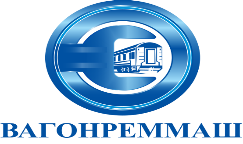 АКЦИОНЕРНОЕ ОБЩЕСТВО «ВАГОНРЕММАШ»105005, г. Москва, набережная Академика Туполева, дом 15, корпус 2, офис 27тел. (495) 550-28-90, факс (495) 550-28-96, www.vagonremmash.ru         Председатель конкурсной комиссии          УС АО «ВРМ»          _________________А.В. Попов         «___»_____________ 2021 г.№ п/пНаименование ТовараМарка, вариант исполненияГОСТ, ТУРазмерЕд. изм.Кол-воЦена без НДС, руб. Сумма без НДС, руб.  Сумма с НДС, руб. 1Арматура А1 ст. 3пс/спГОСТ 5781-828т276 000,00152 000,00182 400,002Арматура А1 ст. 3пс/спГОСТ 5781-8222т170 430,0070 430,0084 516,003Арматура А325Г2СГОСТ 5781-8220т0,870 430,0056 344,0067 612,804Двутавр   ст. 3пс/спГОСТ 535-8840 (Б2)т265 000,00130 000,00156 000,005Квадрат  ст. 3пс/спГОСТ 2591-888т0,493 130,0037 252,0044 702,406Квадрат  ст. 3пс/спГОСТ 2591-8810т172 540,0072 540,0087 048,007 Круг калиброванный  ст. 20ГОСТ 7415-754т293 490,00186 980,00224 376,008 Круг калиброванный  ст. 20ГОСТ 7415-756т494 500,00378 000,00453 600,009 Круг калиброванный  ст. 20ГОСТ 7415-758т391 490,00274 470,00329 364,0010 Круг калиброванный  ст. 20ГОСТ 7415-7510т3,884 340,00320 492,00384 590,4011 Круг калиброванный  ст. 20ГОСТ 7415-7512т384 340,00253 020,00303 624,0012 Круг калиброванный  ст. 20ГОСТ 7415-7518т1,684 340,00134 944,00161 932,8013 Круг калиброванный  ст. 20ГОСТ 7415-7520т0,474 180,0029 672,0035 606,4014 Круг калиброванный  ст. 20ГОСТ 7415-7525т0,474 180,0029 672,0035 606,4015 Круг калиброванный  ст. 40ХГОСТ 7415-7510т0,295 010,0019 002,0022 802,4016 Лист просечно-вытяжной ТУ 36.26.11-5-8 ПВЛ-508т1061 760,00617 600,00741 120,0017 Полоса   ст. 3пс/спГОСТ 535-200540х10т276 210,00152 420,00182 904,0018 Полоса   ст. 3пс/спГОСТ 535-200550х10т276 210,00152 420,00182 904,0019 Полоса  ст.ХВГГОСТ 103-2006  25х500т0,4293 850,00117 540,00141 048,0020 Полоса  ст.ХВГГОСТ 103-2006 45х500т0,4293 850,00117 540,00141 048,0021 Сталь круглая ст. 3пс/спГОСТ 2590-0610т263 000,00126 000,00151 200,0022 Сталь круглая ст. 3пс/спГОСТ 2590-0612т2,863 000,00176 400,00211 680,0023 Сталь круглая ст. 3пс/спГОСТ 2590-0614т261 990,00123 980,00148 776,0024 Сталь круглая ст. 3пс/спГОСТ 2590-0616т1061 990,00619 900,00743 880,0025 Сталь круглая ст. 3пс/спГОСТ 2590-0618т661 990,00371 940,00446 328,0026 Сталь круглая ст. 3пс/спГОСТ 2590-0620т1261 990,00743 880,00892 656,0027 Сталь круглая ст. 3пс/спГОСТ 2590-0622т861 990,00495 920,00595 104,0028 Сталь круглая ст. 3пс/спГОСТ 2590-0625т2861 990,001 735 720,002 082 864,0029 Сталь круглая ст. 3пс/спГОСТ 2590-0628т361 990,00185 970,00223 164,0030 Сталь круглая ст. 3пс/спГОСТ 2590-0630т1261 990,00743 880,00892 656,0031 Сталь круглая ст. 3пс/спГОСТ 2590-0632т159 950,0059 950,0071 940,0032 Сталь круглая ст. 3пс/спГОСТ 2590-0636т1459 950,00839 300,001 007 160,0033 Сталь круглая ст. 3пс/спГОСТ 2590-0638т159 950,0059 950,0071 940,0034 Сталь круглая ст. 3пс/спГОСТ 2590-0640т1059 950,00599 500,00719 400,0035 Сталь круглая ст. 3пс/спГОСТ 2590-0642т158 940,0058 940,0070 728,0036 Сталь круглая ст. 3пс/спГОСТ 2590-0645т5,258 940,00306 488,00367 785,6037 Сталь круглая ст. 3пс/спГОСТ 2590-0650т7,258 940,00424 368,00509 241,6038 Сталь круглая ст. 3пс/спГОСТ 2590-0656т4,856 900,00273 120,00327 744,0039 Сталь круглая ст. 3пс/спГОСТ 2590-0660т256 900,00113 800,00136 560,0040 Сталь круглая ст. 3пс/спГОСТ 2590-0670т156 900,0056 900,0068 280,0041 Сталь круглая ст. 3пс/спГОСТ 2590-0675т0,856 900,0045 520,0054 624,0042 Сталь круглая ст. 3пс/спГОСТ 2590-0680т0,856 900,0045 520,0054 624,0043 Сталь круглая ст. 3пс/спГОСТ 2590-06110т0,856 900,0045 520,0054 624,0044 Сталь круглая ст. 3пс/спГОСТ 2590-06250т1,471 130,0099 582,00119 498,4045 Сталь круглаяст. 35ГОСТ 2590-06220т967 070,00603 630,00724 356,0046 Сталь круглаяст. 45ГОСТ 2590-0618т261 980,00123 960,00148 752,0047 Сталь круглаяст. 45ГОСТ 2590-0620т161 980,0061 980,0074 376,0048 Сталь круглаяст. 45ГОСТ 2590-0625т761 980,00433 860,00520 632,0049 Сталь круглаяст. 45ГОСТ 2590-0628т1,661 980,0099 168,00119 001,6050 Сталь круглаяст. 45ГОСТ 2590-0634т757 920,00405 440,00486 528,0051 Сталь круглаяст. 45ГОСТ 2590-0636т0,857 920,0046 336,0055 603,2052 Сталь круглаяст. 45ГОСТ 2590-0640т757 920,00405 440,00486 528,0053 Сталь круглаяст. 45ГОСТ 2590-0642т0,857 920,0046 336,0055 603,2054 Сталь круглаяст. 45ГОСТ 2590-0645т557 920,00289 600,00347 520,0055 Сталь круглаяст. 45ГОСТ 2590-0650т1457 920,00810 880,00973 056,0056 Сталь круглаяст. 45ГОСТ 2590-0656т1456 900,00796 600,00955 920,0057 Сталь круглаяст. 45ГОСТ 2590-0660т0,656 900,0034 140,0040 968,0058 Сталь круглаяст. 45ГОСТ 2590-0690т0,656 900,0034 140,0040 968,0059 Сталь круглаяст. 45ГОСТ 2590-06110т0,656 900,0034 140,0040 968,0060 Сталь круглаяст. 45ГОСТ 2590-06120т1,456 900,0079 660,0095 592,0061 Сталь круглаяст. 45ГОСТ 2590-06130т0,856 900,0045 520,0054 624,0062 Сталь круглаяст. 45ГОСТ 2590-06150т0,856 900,0045 520,0054 624,0063 Сталь круглаяст. 40ХГОСТ 2590-0610т0,265 030,0013 006,0015 607,2064 Сталь круглаяст. 40ХГОСТ 2590-0612т0,863 000,0050 400,0060 480,0065 Сталь круглаяст. 40ХГОСТ 2590-0628т0,858 940,0047 152,0056 582,4066 Сталь круглаяст. 40ХГОСТ 2590-0645т0,858 940,0047 152,0056 582,4067 Сталь круглаяст. 40ХГОСТ 2590-0650т0,858 940,0047 152,0056 582,4068 Сталь круглаяст. 40ХГОСТ 2590-0690т0,858 940,0047 152,0056 582,4069 Сталь круглаяст. 40ХГОСТ 2590-06110т358 940,00176 820,00212 184,0070 Сталь круглаяст. 40ХГОСТ 2590-06160т0,858 940,0047 152,0056 582,4071 Сталь круглаяст. 40ХГОСТ 2590-06170т0,858 940,0047 152,0056 582,4072 Сталь круглаяст. 20ГОСТ 2590-0642т0,857 920,0046 336,0055 603,2073 Сталь круглаяст. 20ГОСТ 2590-0690т0,856 900,0045 520,0054 624,0074 Сталь круглаяст. 20Х13 ГОСТ 2590-0612т0,8118 890,0095 112,00114 134,4075 Сталь круглаяст. 20Х13 ГОСТ 2590-0614т0,8122 630,0098 104,00117 724,8076 Сталь круглаяст. 20Х13 ГОСТ 2590-0690т0,8120 750,0096 600,00115 920,0077 Сталь круглаяст. 5ХНМГОСТ 2590-0680т1,2165 210,00198 252,00237 902,4078 Сталь круглаяст. 5ХНМГОСТ 2590-0690т0,8165 210,00132 168,00158 601,6079 Сталь круглаяст. Х12Ф1ГОСТ 2590-0690т0,4441 180,00176 472,00211 766,4080 Сталь круглаяст. Х12Ф1ГОСТ 2590-06100т0,4441 180,00176 472,00211 766,4081 Сталь круглаяст. У8АГОСТ 2590-0614т0,261 760,0012 352,0014 822,4082 Сталь круглаяст. У8АГОСТ 2590-0616т0,261 760,0012 352,0014 822,4083 Сталь круглаяст. У8АГОСТ 2590-0620т0,261 760,0012 352,0014 822,4084 Сталь круглаяст. У8АГОСТ 2590-0625т0,261 760,0012 352,0014 822,4085 Сталь круглаяст. У8АГОСТ 2590-0630т0,485 250,0034 100,0040 920,0086 Сталь круглаяст. У8АГОСТ 2590-06160т0,858 820,0047 056,0056 467,2087 Сталь листовая ст.08ПС ГОСТ 19904-900,7х1250х2500т7083 330,005 833 100,006 999 720,0088 Сталь листовая ст.08ПС ГОСТ 19904-901,0х1250х2500т6083 330,004 999 800,005 999 760,0089 Сталь листовая ст.08ПС ГОСТ 19904-901,5х1250х2500т6083 330,004 999 800,005 999 760,0090 Сталь листовая ст.08ПС ГОСТ 19904-902,5х1250х2500т1283 330,00999 960,001 199 952,0091 Сталь листовая ст. 3сп/пс ГОСТ  19903-741,5х1250х2500т10069 440,006 944 000,008 332 800,0092 Сталь листовая ст. 3сп/пс ГОСТ  19903-742,0х1250х2500т12069 440,008 332 800,009 999 360,0093 Сталь листовая ст. 3сп/пс ГОСТ  19903-742,5х1250х2500т5069 440,003 472 000,004 166 400,0094 Сталь листовая ст. 3сп/пс ГОСТ  19903-743,0х1250х2500т12069 440,008 332 800,009 999 360,0095 Сталь листовая ст. 3сп/пс ГОСТ  19903-744,0х1500х6000т9069 440,006 249 600,007 499 520,0096 Сталь листовая ст. 3сп/пс ГОСТ  19903-745,0х1500х6000т4069 440,002 777 600,003 333 120,0097 Сталь листовая ст. 3сп/пс ГОСТ  19903-746,0х1500х6000т4069 440,002 777 600,003 333 120,0098 Сталь листовая ст. 3сп/пс ГОСТ  19903-748,0х1500х6000т4069 440,002 777 600,003 333 120,0099 Сталь листовая ст. 3сп/пс ГОСТ  19903-7410х1500х6000т3069 440,002 083 200,002 499 840,00100 Сталь листовая ст. 3сп/пс ГОСТ  19903-7412х1500х6000т2469 440,001 666 560,001 999 872,00101 Сталь листовая ст. 3сп/пс ГОСТ  19903-7414х1500х6000т4069 440,002 777 600,003 333 120,00102 Сталь листовая ст. 3сп/пс ГОСТ  19903-7416х1500х6000т1666 460,001 063 360,001 276 032,00103 Сталь листовая ст. 3сп/пс ГОСТ  19903-7420х1500х6000т1666 460,001 063 360,001 276 032,00104 Сталь листовая ст. 3сп/пс ГОСТ  19903-7425х1500х6000т1066 460,00664 600,00797 520,00105 Сталь листовая ст. 3сп/пс ГОСТ  19903-7430х1500х6000т1066 460,00664 600,00797 520,00106 Сталь листовая ст. 3сп/пс ГОСТ  19903-7440х1500х6000т766 460,00465 220,00558 264,00107 Сталь листовая ст. 09Г2С ГОСТ  19903-743,0х1250х2500т173 400,0073 400,0088 080,00108 Сталь листовая ст. 09Г2С ГОСТ  19903-744,0х1500х6000т173 400,0073 400,0088 080,00109 Сталь листовая ст. 09Г2С ГОСТ  19903-746,0х1500х6000т173 400,0073 400,0088 080,00110 Сталь листовая ст. 09Г2С ГОСТ  19903-7410х1500х6000т1,274 390,0089 268,00107 121,60111 Сталь листовая ст. 09Г2С ГОСТ  19903-7420х1500х6000т2069 440,001 388 800,001 666 560,00112 Сталь листовая ст. 09Г2С ГОСТ  19903-7440х1500х6000т669 440,00416 640,00499 968,00113 Сталь листовая ст. 45ГОСТ  19903-744,0х1500х6000т0,869 440,0055 552,0066 662,40114 Сталь листовая ст. 45ГОСТ  19903-7420х1500х6000т269 440,00138 880,00166 656,00115 Сталь листовая ст. 45ГОСТ  19903-7440х1500х6000т469 440,00277 760,00333 312,00116 Сталь листовая ст. 40ХГОСТ  19903-7416х1500х6000т0,872 410,0057 928,0069 513,60117 Сталь листовая ст. 40ХГОСТ  19903-7450х1500х6000т676 380,00458 280,00549 936,00118 Сталь листовая ст. У8АГОСТ  19903-7420х1500х6000т2112 710,00225 420,00270 504,00119 Сталь листовая ст. 60С2АТУ 14-1-2108-77 2,0х1000х2000т0,8352 050,00281 640,00337 968,00120 Сталь листовая ст. 65ГТУ14-1-4118-041,0х1000х2000т0,6236 310,00141 786,00170 143,20121 Сталь листовая ст. 65ГТУ14-1-4118-041,2х1000х2000т0,2234 580,0046 916,0056 299,20122 Сталь листовая ст. 65ГТУ14-1-4118-041,5х1000х2000т0,2229 590,0045 918,0055 101,60123 Сталь листовая ст. 65ГТУ14-1-4118-042,0х1000х2000т0,2231 600,0046 320,0055 584,00124 Сталь листовая оцинк. ст. 08ПСГОСТ 19904-900,55х1250х2500т30116 660,003 499 800,004 199 760,00125 Сталь листовая рифленая ст. 3сп/пс ГОСТ 8568-774,0х1500х6000т2567 450,001 686 250,002 023 500,00126 Сталь листовая рифленая ст. 3сп/пс ГОСТ 8568-7710х1500х6000т867 450,00539 600,00647 520,00127Сталь угловаяст. 3сп/пс ГОСТ 8509-9325х25х4т373 160,00219 480,00263 376,00128Сталь угловаяст. 3сп/пс ГОСТ 8509-9332х32х4т473 160,00292 640,00351 168,00129Сталь угловаяст. 3сп/пс ГОСТ 8509-9335х35х3т0,664 020,0038 412,0046 094,40130Сталь угловаяст. 3сп/пс ГОСТ 8509-9340х40х4т1262 790,00753 480,00904 176,00131Сталь угловаяст. 3сп/пс ГОСТ 8509-9345х45х4т1,463 000,0088 200,00105 840,00132Сталь угловаяст. 3сп/пс ГОСТ 8509-9350х50х5т864 530,00516 240,00619 488,00133Сталь угловаяст. 3сп/пс ГОСТ 8509-9350х50х6т169 100,0069 100,0082 920,00134Сталь угловаяст. 3сп/пс ГОСТ 8509-9363х63х5т863 000,00504 000,00604 800,00135Сталь угловаяст. 3сп/пс ГОСТ 8509-9363х63х6т0,262 800,0012 560,0015 072,00136Сталь угловаяст. 3сп/пс ГОСТ 8509-9375х75х8т1065 030,00650 300,00780 360,00137Сталь угловаяст. 3сп/пс ГОСТ 8509-93100х100х10т865 030,00520 240,00624 288,00138Сталь угловаяст. 3сп/пс ГОСТ 8509-93125х125х8т0,870 620,0056 496,0067 795,20139Сталь угловаяст. 3сп/пс ГОСТ 8509-93125х125х12т0,874 180,0059 344,0071 212,80140Сталь угловаяст. 3сп/пс ГОСТ 8509-9363х40х5т3,460 790,00206 686,00248 023,20141Сталь угловаяст. 3сп/пс ГОСТ 8509-93100х63х8т0,266 050,0013 210,0015 852,00142Сталь угловаяст. 09Г2СГОСТ 8509-9350х50х5т0,875 200,0060 160,0072 192,00143Сталь угловаяст. 09Г2СГОСТ 8509-93100х100х10т0,873 160,0058 528,0070 233,60144 Труба бесшовная холоднодеформированнаяст. 20ГОСТ  8734-78 10х1т0,8385 660,00308 528,00370 233,60145 Труба бесшовная холоднодеформированнаяст. 20ГОСТ  8734-78 12х2т0,2249 480,0049 896,0059 875,20146 Труба бесшовная холоднодеформированнаяст. 20ГОСТ  8734-7814х2т0,4212 900,0085 160,00102 192,00147 Труба бесшовная холоднодеформированнаяст. 20ГОСТ  8734-7821х3т12158 020,001 896 240,002 275 488,00148 Труба бесшовная холоднодеформированнаяст. 20ГОСТ  8734-7822х1,5т0,4182 410,0072 964,0087 556,80149 Труба бесшовная холоднодеформированнаяст. 20ГОСТ  8734-7822х2,5т1,2179 760,00215 712,00258 854,40150 Труба бесшовная холоднодеформированнаяст. 20ГОСТ  8734-7822х3,5т1,4151 920,00212 688,00255 225,60151 Труба бесшовная холоднодеформированнаяст. 20ГОСТ  8734-7827х3т14140 050,001 960 700,002 352 840,00152 Труба бесшовная холоднодеформированнаяст. 20ГОСТ  8734-7827х3,2т13151 270,001 966 510,002 359 812,00153 Труба бесшовная холоднодеформированнаяст. 20ГОСТ  8734-7832х3т0,8132 460,00105 968,00127 161,60154 Труба бесшовная холоднодеформированнаяст. 20ГОСТ  8734-7834х3,5т14125 840,001 761 760,002 114 112,00155 Труба бесшовная холоднодеформированнаяст. 20ГОСТ  8734-7834х4т2,2123 120,00270 864,00325 036,80156 Труба бесшовная холоднодеформированнаяст. 20ГОСТ  8734-7842х3т20117 150,002 343 000,002 811 600,00157 Труба бесшовная холоднодеформированнаяст. 20ГОСТ  8734-7842х4т13113 720,001 478 360,001 774 032,00158 Труба бесшовная холоднодеформированнаяст. 20ГОСТ  8734-7842х6т1109 790,00109 790,00131 748,00159 Труба бесшовная холоднодеформированнаяст. 20ГОСТ  8734-7848х4т1,5113 720,00170 580,00204 696,00160 Труба бесшовная холоднодеформированнаяст. 20ГОСТ  8734-7860х3т13107 380,001 395 940,001 675 128,00161 Труба бесшовная холоднодеформированнаяст. 20ГОСТ  8734-7860х3,5т13107 380,001 395 940,001 675 128,00162 Труба бесшовная горячедеформированнаяст. 20ГОСТ  8732-7851х5т0,891 460,0073 168,0087 801,60163 Труба бесшовная горячедеформированнаяст. 20ГОСТ  8732-7957х4т1,482 350,00115 290,00138 348,00164 Труба бесшовная горячедеформированнаяст. 20ГОСТ  8732-8060х5т282 350,00164 700,00197 640,00165 Труба бесшовная горячедеформированнаяст. 20ГОСТ  8732-8163,5х5т0,485 360,0034 144,0040 972,80166 Труба бесшовная горячедеформированнаяст. 20ГОСТ  8732-8276х8т0,882 310,0065 848,0079 017,60167 Труба бесшовная горячедеформированнаяст. 20ГОСТ  8732-8376х10т0,682 310,0049 386,0059 263,20168 Труба бесшовная горячедеформированнаяст. 20ГОСТ  8732-8483х6т0,485 360,0034 144,0040 972,80169 Труба бесшовная горячедеформированнаяст. 20ГОСТ  8732-8589х4т0,885 360,0068 288,0081 945,60170 Труба бесшовная горячедеформированнаяст. 20ГОСТ  8732-8689х10т0,682 310,0049 386,0059 263,20171 Труба бесшовная горячедеформированнаяст. 20ГОСТ  8732-8789х12т0,882 310,0065 848,0079 017,60172 Труба бесшовная горячедеформированнаяст. 20ГОСТ  8732-88102х5т182 350,0082 350,0098 820,00173 Труба бесшовная горячедеформированнаяст. 20ГОСТ  8732-89114х8т479 410,00317 640,00381 168,00174 Труба бесшовная горячедеформированнаяст. 20ГОСТ  8732-90127х5т3,879 410,00301 758,00362 109,60175 Труба бесшовная горячедеформированнаяст. 20ГОСТ  8732-91127х6т0,882 310,0065 848,0079 017,60176 Труба бесшовная горячедеформированнаяст. 20ГОСТ  8732-92140х8т0,282 310,0016 462,0019 754,40177 Труба бесшовная горячедеформированнаяст. 20ГОСТ  8732-93159х6т179 410,0079 410,0095 292,00178 Труба бесшовная горячедеформированнаяст. 20ГОСТ  8732-94180х6т179 410,0079 410,0095 292,00179 Труба бесшовная горячедеформированнаяст. 20ГОСТ  8732-95219х6т1,485 290,00119 406,00143 287,20180 Труба бесшовная горячедеформированнаяст. 20ГОСТ  8732-96219х8т2,679 410,00206 466,00247 759,20181 Труба бесшовная горячедеформированнаяст. 20ГОСТ  8732-97219х12т379 410,00238 230,00285 876,00182 Труба бесшовная горячедеформированнаяст. 20ГОСТ  8732-98219х36т0,882 310,0065 848,0079 017,60183 Труба бесшовная горячедеформированнаяст. 20ГОСТ  8732-99219х40т1,879 410,00142 938,00171 525,60184 Труба бесшовная горячедеформированнаяст. 20ГОСТ  8732-100245х8т2,482 350,00197 640,00237 168,00185 Труба бесшовная горячедеформированнаяст. 20ГОСТ  8732-101245х20т0,885 360,0068 288,0081 945,60186 Труба бесшовная горячедеформированнаяст. 20ГОСТ  8732-102273х8т3,282 350,00263 520,00316 224,00187 Труба бесшовная горячедеформированнаяст. 20ГОСТ  8732-103273х12т2,882 350,00230 580,00276 696,00188Труба электросварнаяст. 3сп/псГОСТ 10704-91 16х1,2т489 180,00356 720,00428 064,00189Труба электросварнаяст. 3сп/псГОСТ 10704-91 48х2,0т474 400,00297 600,00357 120,00190Труба электросварнаяст. 3сп/псГОСТ 10704-9157х3,5т0,869 840,0055 872,0067 046,40191Труба электросварнаяст. 3сп/псГОСТ 10704-9176х3,5т6069 840,004 190 400,005 028 480,00192Труба электросварнаяст. 3сп/псГОСТ 10704-9189х3,5т2,669 840,00181 584,00217 900,80193Труба электросварнаяст. 3сп/псГОСТ 10704-91102х3,5т0,669 840,0041 904,0050 284,80194Труба электросварнаяст. 3сп/псГОСТ 10704-91108х3,5т1,269 840,0083 808,00100 569,60195Труба электросварнаяст. 3сп/псГОСТ 10704-91114х4,0т0,869 840,0055 872,0067 046,40196Труба электросварнаяст. 3сп/псГОСТ 10704-91133х4,5т1,669 840,00111 744,00134 092,80197Труба электросварнаяст. 3сп/псГОСТ 10704-91159х4,5т2,669 840,00181 584,00217 900,80198Труба электросварнаяст. 3сп/псГОСТ 10704-91159х5,0т0,869 840,0055 872,0067 046,40199Труба водогазопроводнаяст. 3сп/псГОСТ 3262-7515х2,8т1873 400,001 321 200,001 585 440,00200Труба водогазопроводнаяст. 3сп/псГОСТ 3262-7520х2,8т5,472 410,00391 014,00469 216,80201Труба водогазопроводнаяст. 3сп/псГОСТ 3262-7525х3,2т4,872 410,00347 568,00417 081,60202Труба водогазопроводнаяст. 3сп/псГОСТ 3262-7532х3,2т672 410,00434 460,00521 352,00203Труба водогазопроводнаяст. 3сп/псГОСТ 3262-7540х3,5т0,871 420,0057 136,0068 563,20204Труба водогазопроводнаяст. 3сп/псГОСТ 3262-7550х3,5т2571 420,001 785 500,002 142 600,00205Труба водогазопроводнаяст. 3сп/псГОСТ 3262-7565х4т6071 420,004 285 200,005 142 240,00206Труба водогазопроводнаяст. 3сп/псГОСТ 3262-75100х4,5т471 420,00285 680,00342 816,00207Труба водогазопроводная оцинкованнаяст. 3сп/псГОСТ 3262-7515х2,8т2089 280,001 785 600,002 142 720,00208Труба водогазопроводная оцинкованнаяст. 3сп/псГОСТ 3262-7520х2,8т2088 290,001 765 800,002 118 960,00209Труба водогазопроводная оцинкованнаяст. 3сп/псГОСТ 3262-7525х3,2т2088 290,001 765 800,002 118 960,00210Труба водогазопроводная оцинкованнаяст. 3сп/псГОСТ 3262-7532х3,2т2088 290,001 765 800,002 118 960,00211Труба водогазопроводная оцинкованнаяст. 3сп/псГОСТ 3262-7540х3,5т888 290,00706 320,00847 584,00212Труба водогазопроводная оцинкованнаяст. 3сп/псГОСТ 3262-7550х3,5 т688 290,00529 740,00635 688,00213Труба квадратная ст. 3сп/псГОСТ 8639-82 20х20х2,0т0,274 400,0014 880,0017 856,00214Труба квадратная ст. 3сп/псГОСТ 8639-82 25х25х2,0т1,273 400,0088 080,00105 696,00215Труба квадратная ст. 3сп/псГОСТ 8639-8230х30х3,0т0,274 400,0014 880,0017 856,00216Труба квадратная ст. 3сп/псГОСТ 8639-8250х50х4,0т269 440,00138 880,00166 656,00217 Труба проф ПО-А   ст. 3сп/псГОСТ 8639-8240х20х1,4т0,889 280,0071 424,0085 708,80218Труба прямоугольная ст. 3сп/псГОСТ 8639-8240х20х2,0т4,698 700,00454 020,00544 824,00219Труба прямоугольная ст. 3сп/псГОСТ 8639-8240х25х2,0т0,299 200,0019 840,0023 808,00220Труба прямоугольная ст. 3сп/псГОСТ 8639-8240х25х3,0т0,299 200,0019 840,0023 808,00221Труба прямоугольная ст. 3сп/псГОСТ 8639-8250х25х2,0т0,874 400,0059 520,0071 424,00222Труба прямоугольная ст. 3сп/псГОСТ 8639-8280х60х4,0т0,271 420,0014 284,0017 140,80223Швеллер ст. 3сп/псГОСТ 8240-97 5т0,273 160,0014 632,0017 558,40224Швеллер ст. 3сп/псГОСТ 8240-97 6,5т164 630,0064 630,0077 556,00225Швеллер ст. 3сп/псГОСТ 8240-977т0,264 630,0012 926,0015 511,20226Швеллер ст. 3сп/псГОСТ 8240-978т765 030,00455 210,00546 252,00227Швеллер ст. 3сп/псГОСТ 8240-9710т867 070,00536 560,00643 872,00228Швеллер ст. 3сп/псГОСТ 8240-9712т370 120,00210 360,00252 432,00229Швеллер ст. 3сп/псГОСТ 8240-9714т870 120,00560 960,00673 152,00230Швеллер ст. 3сп/псГОСТ 8240-9716т0,269 810,0013 962,0016 754,40231Швеллер ст. 3сп/псГОСТ 8240-9720т0,264 890,0012 978,0015 573,60232Швеллер ст. 3сп/псГОСТ 8240-9740т3113 990,00341 970,00410 364,00233Швеллер ст. 09Г2СГОСТ 8240-9712т0,278 250,0015 650,0018 780,00234Швеллер ст. 09Г2СГОСТ 8240-9720т0,269 970,0013 994,0016 792,80235 Шестигранник  ст. 20 ГОСТ 2879-200622т275 200,00150 400,00180 480,00236 Шестигранник  ст. 20 ГОСТ 2879-200632т275 200,00150 400,00180 480,00237 Шестигранник  ст. 20 ГОСТ 2879-200636т375 200,00225 600,00270 720,00238 Шестигранник  ст. 35ГОСТ 2879-200614т0,875 200,0060 160,0072 192,00239 Шестигранник  ст. 35ГОСТ 2879-200617т0,275 200,0015 040,0018 048,00240 Шестигранник  ст. 35ГОСТ 2879-200619т0,275 200,0015 040,0018 048,00241 Шестигранник  ст. 35ГОСТ 2879-200622т0,475 200,0030 080,0036 096,00242 Шестигранник  ст. 35ГОСТ 2879-200624т1,275 200,0090 240,00108 288,00243 Шестигранник  ст. 35ГОСТ 2879-200627т175 200,0075 200,0090 240,00244 Шестигранник  ст. 35ГОСТ 2879-200632т0,875 200,0060 160,0072 192,00245 Шестигранник  ст. 35ГОСТ 2879-200636т2,475 200,00180 480,00216 576,00246 Шестигранник  ст. 35ГОСТ 2879-200641т4,675 200,00345 920,00415 104,00247 Шестигранник  ст. 35ГОСТ 2879-200646т3,475 200,00255 680,00306 816,00248 Шестигранник  ст. 35ГОСТ 2879-200655т2,675 200,00195 520,00234 624,00249 Шестигранник  ст. 40ХГОСТ 2879-200617т0,278 250,0015 650,0018 780,00250 Шестигранник  ст. 40ХГОСТ 2879-200619т0,278 250,0015 650,0018 780,00251 Шестигранник  ст. 40ХГОСТ 2879-200624т0,878 250,0062 600,0075 120,00252 Шестигранник  ст. 40ХГОСТ 2879-200627т0,678 250,0046 950,0056 340,00253 Шестигранник  ст. 40ХГОСТ 2879-200630т278 250,00156 500,00187 800,00254 Шестигранник  ст. 40ХГОСТ 2879-200636т0,278 250,0015 650,0018 780,00255 Шестигранник  ст. 40ХГОСТ 2879-200655т1,478 250,00109 550,00131 460,00256 Шестигранник  ст. 45ГОСТ 2879-200622т0,475 200,0030 080,0036 096,00257 Шестигранник  ст. 45ГОСТ 2879-200624т175 200,0075 200,0090 240,00ИТОГО147 814 272,00177 377 126,401. Полное наименование участника:2. Сведения о регистрации юридического лица: регистрационный номер, дата регистрации, ИНН, КПП и др.Орган, зарегистрировавший юридическое лицо(если контрагент физическое лицо – паспортные данные физического лица)Место нахождения, почтовый адрес:Телефон, факс3. Акционеры (участники), владеющие более 20% голосующих акций (долей, паев) юридического лица4. Ф.И.О. Членов Совета директоров/Наблюдательного совета (если имеется):5. Ф.И.О. Генерального директора (президента, директора, управляющего, наименование управляющей организации):6. Ф.И.О. Членов Правления/иного коллегиального исполнительного органа (если имеется):7. Балансовая стоимость активов (всего) в соответствии с последним утверждённым балансом:8. Балансовая стоимость основных производственных средств и нематериальных активов в соответствии с последним утверждённым балансом:Подпись Уполномоченного лица№ п/пНаименование товараЕд. изм.Кол-воПредельная (максимальная) цена за единицу товара, руб. без НДССтоимость, руб. без НДССтоимость, руб. с НДС12ИТОГО:ИТОГО:ИТОГО:ИТОГО:Поставщик:Покупатель:________________Юридический, почтовый и фактический адрес: ____________________________ИНН _____ КПП 5____________ОГРН ______ ОКПО ___________Банковские реквизиты:Р/с __________________в ПАО ________________ г. МоскваК/с _____________________________БИК ____________________________Тел./факс_______________________; E-mail: __________________________Директор__________________ (_____________)М.п.АО «ВРМ»Юридический и почтовый адрес:105005, г. Москва, набережная Академика Туполева, дом 15, корпус 2, офис 27ИНН 7722648033/КПП 774550001Банковские реквизиты:Р/с 40702810500160000507 в Банк ВТБ (ПАО) в г. МоскваК/с 30101810700000000187 БИК 044525187Тел:/факс: (499) 550-28-90E-mail:  info@vagonremmash.ruГенеральный директор__________________ П.С. Долгов           М.п.№п/пНаименованиеТМЦЕд. измеренияКол-воЦена в руб. за единицу без НДССтоимость, руб. без НДСПримечание1234567ИТОГО:ИТОГО:№п/пНаименование ТовараГОСТ, ТУЕд. изм.Кол-воЦена без НДС,руб.(за ед.)Ставка НДССумма НДС, руб.Стоимость Товара с НДС, руб.Срок/период поставкидд.мм.ггКраткое наименование Грузополучателя1234567891011123ИТОГО:∑∑Главный инженер							А.С. НовохатскийНачальник отдела налогового учета бухгалтерии							Е.А. БычковаГлавный специалистслужбы безопасности						М.Ю. Петрищев	Главный специалист технико-технологической службы					И.В. Цыганкова                           Заместитель начальника службы правого обеспечения и корпоративного управленияО.В. ЕфремкинаСекретарь Конкурснойкомиссии	С.А. Беленков